Unser Betreuungsangebot für die Woche vom 27.05. – 02.06.2024 (KW 22)	Uhrzeit Montag Dienstag Mittwoch Donnerstag FreitagSamstag Sonntag8.00 – 10.00EinzelbetreuungEinzelbetreuungEinzelbetreuungEinzelbetreuungEinzelbetreuungEinzelbetreuung10.00 –11.00WB EGGedächtnistrainingMit Martha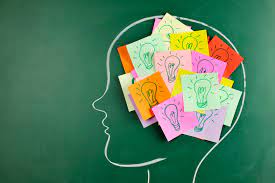 Sturzprophylaxe mit Frau Schoch Im OSKreativ  Mit Martha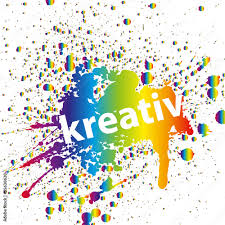 10.00 – 11.00WB 1IndividuelleBetreuungmit Katrin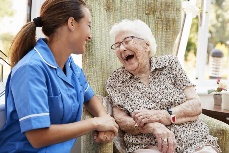 Offene Runde Mit Katrinin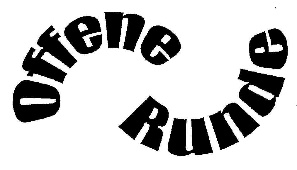 Sturzprophylaxe mit Frau Schoch Im OS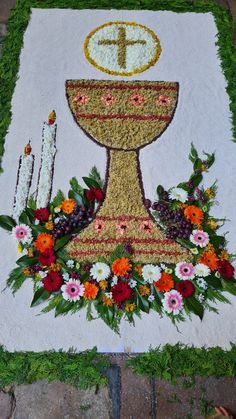 Gedächtnis-training mit KatrinIndividuelleBetreuungmit Katrin10.00 – 11.00WB 2Spaziegänge mit Martina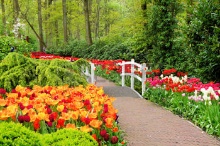 Offene Runde mit Martina 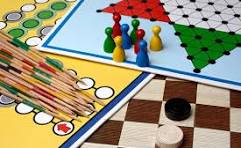 Fronleichnam   Spiel und Spaßmit Martina 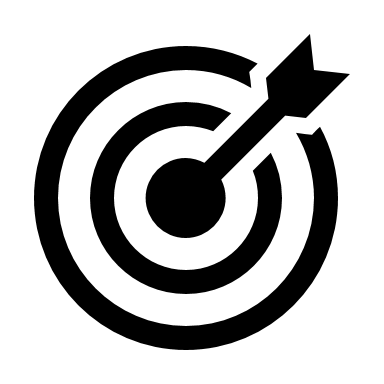 10.00 – 11.00WB 3Vorlesrunde mit Beate   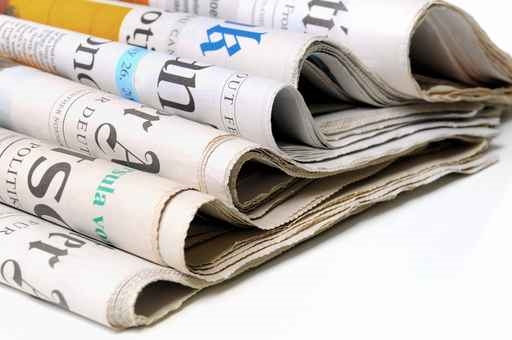 IndividuelleBetreuungmit Beate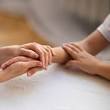 10.00 – 10.45OberschwabensaalSturzprophylaxemit  Frau Schoch11.00 – 12.00EinzelbetreuungEinzelbetreuungEinzelbetreuungEinzelbetreuungEinzelbetreuungEinzelbetreuungUhrzeit Montag Dienstag Mittwoch Donnerstag Freitag Samstag Sonntag13.00 – 14.30SpaziergangSpaziergangSpaziergangSpaziergangSpaziergangSpaziergangSpaziergangZwischen14.30 – 16.15WB EGAb in Sonnemit MartinaGeburtstagskaffe mitMartha 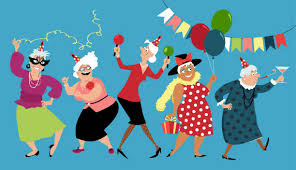 Fronleichnam   mit MartinaIndividuelleBetreuungmit MartinaZwischen14.30 – 16.15WB 1IndividuelleBetreuungmit Martha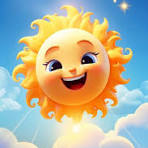 Vorbereitung des BlumenteppichsMit MartinaZwischen14.30 – 16.15WB 2Ab in Sonnemit MartinaVorbereitung des BlumenteppichsMit MartinaFronleichnam   mit MartinaIndividuelleBetreuungmit MarthaZwischen14.30 – 16.15WB 3IndividuelleBetreuungmit MarthaIndividuelleBetreuungmit BeateOberschwabensaal